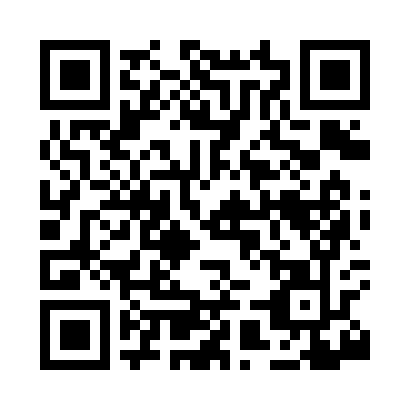 Prayer times for Adlai, West Virginia, USAWed 1 May 2024 - Fri 31 May 2024High Latitude Method: Angle Based RulePrayer Calculation Method: Islamic Society of North AmericaAsar Calculation Method: ShafiPrayer times provided by https://www.salahtimes.comDateDayFajrSunriseDhuhrAsrMaghribIsha1Wed5:026:251:215:118:189:412Thu5:006:241:215:118:199:433Fri4:596:221:215:128:209:444Sat4:576:211:215:128:219:455Sun4:566:201:215:128:229:476Mon4:556:191:215:128:239:487Tue4:536:181:215:138:249:498Wed4:526:171:215:138:259:509Thu4:506:161:215:138:269:5210Fri4:496:151:215:138:279:5311Sat4:486:141:215:138:289:5412Sun4:466:131:215:148:299:5613Mon4:456:121:215:148:309:5714Tue4:446:111:215:148:319:5815Wed4:426:101:215:148:3210:0016Thu4:416:091:215:158:3210:0117Fri4:406:081:215:158:3310:0218Sat4:396:081:215:158:3410:0319Sun4:386:071:215:158:3510:0420Mon4:376:061:215:168:3610:0621Tue4:366:051:215:168:3710:0722Wed4:356:051:215:168:3810:0823Thu4:346:041:215:168:3910:0924Fri4:336:031:215:178:3910:1025Sat4:326:031:215:178:4010:1226Sun4:316:021:215:178:4110:1327Mon4:306:021:225:178:4210:1428Tue4:296:011:225:188:4310:1529Wed4:286:011:225:188:4310:1630Thu4:276:001:225:188:4410:1731Fri4:276:001:225:188:4510:18